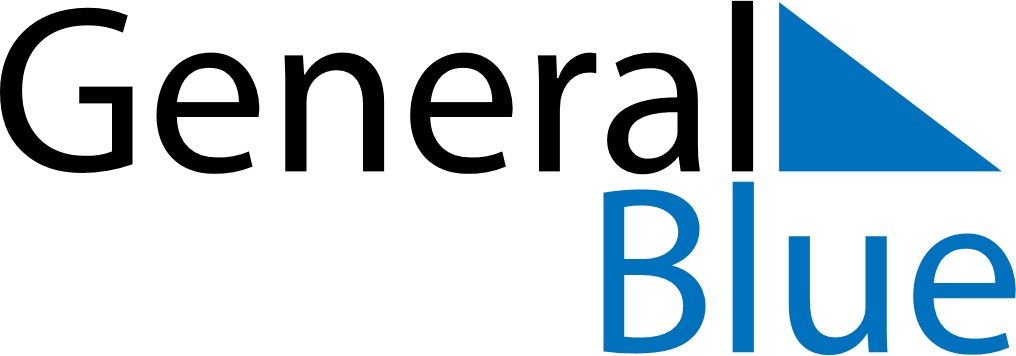 December 2023December 2023December 2023December 2023HaitiHaitiHaitiMondayTuesdayWednesdayThursdayFridaySaturdaySaturdaySunday1223456789910Discovery Day111213141516161718192021222323242526272829303031Christmas Day